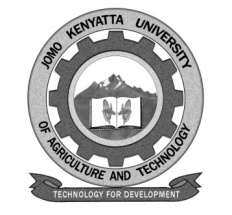 W1-2-60-1-6JOMO KENYATTA UNIVERSITY OF AGRICULTURE AND TECHNOLOGYUNIVERSITY EXAMINATIONS 2019/2020FOURTH YEAR FIRST SEMESTER EXAMINATION FOR THE DEGREE OF BACHELOR OF SCIENCE IN PUBLIC HEALTHIPH 2408: OCCUPATIONAL HEALTH AND SAFETYDATE: APRIL, 2020							             TIME: 2 HOURS                   INSTRUCTIONS: 	ANSWER ALL QUESTIONS IN SECTION A (COMPULSORY) AND ANY OTHER TWO QUESTIONS IN SECTION BSECTION A: 48 MARKS1.	Explain briefly the history of occupational health and safety.	(6 marks)2.	Describe the various principles of occupational health and safety.	(6 marks)3.	Explain the role of Public Health Officers in occupational health and safety.											(6 marks)4.	Explain the effect of pollution in the health of the workers and the community.											(6 marks)5.	a.	Describe any two occupational disease that affects the lungs.	(3 marks)	b.	Any two diseases that affect the skin.				(3 marks)6.	Describe the various National Legislation by the Kenyan government that govern occupational health and safety.					(6 marks)7.	Describe the various rights of employees under OSHA and OSH act of 1970.											(6 marks)8.	Explain the various health, safety and welfare special provisions under Act- 2007 Law of Kenya.								(6 marks)SECTION B: 22 MARKS9.	a.	Discuss the various occupational hazards that can be at the work place.											(11 marks)	b.	Discuss the role of the government in occupational health and safety.											(11 marks)10.	Discuss the epidemiological surveillance of occupational diseases.	(22 marks)11.	Discuss the various social security and Health insurance provision of workers in Kenya.									(22 marks)